IZBOLJŠAJ SVOJ SPOMIN …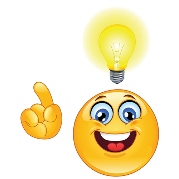 Nasveti za boljše pomnjenje:- bodi pozoren- ponavljaj- način sprejemanja informacij prilagodi svojemu učnemu slogu- vključi več različnih čutov- informacije povezuj s stvari, ki jih že veš- organiziraj informacije- zdravo se prehranjuj- redno se gibaj Naredi eno od spodnjih vaj in nato prični z delom za šolo!